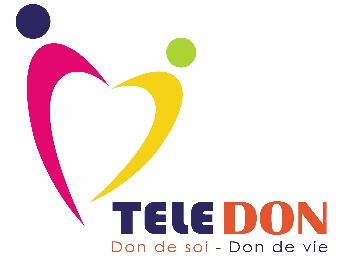 		du 12 au 28 novembre 2015 inclusFormulaire pour la déclaration de la volonté d’octroi de l’autorisation de  prélèvement d’organes après le décès. Prénom : ……………………………………………………………..    Date de naissance (jj/mm/aaaa) : ….../….../………… Code postal : ……….se déclare expressément donneur d’organes et de tissus Fait à   ……………………………………………………………………………………………    Le  ….../11/2015 Signature du demandeurLes organisateurs du TELEDON se réservent le droit de transmettre les renseignements ci-dessus auprès de l’Administration communale concernée pour bon suivi.